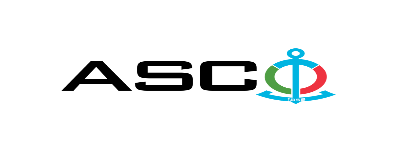 “AZƏRBAYCAN XƏZƏR DƏNİZ GƏMİÇİLİYİ” QAPALI SƏHMDAR CƏMİYYƏTİNİN№ AM045/2022 NÖMRƏLİ 04.03.2021-Cİ il TARİXİNDƏ 1547 YENİ TİKİLƏN GƏMİLƏRƏ TƏLƏB OLUNAN DİRSƏK KEÇİD VƏ MÜXTƏLİF KLAPANLARIN SATINALINMASI MƏQSƏDİLƏ KEÇİRDİYİAÇIQ MÜSABİQƏNİN QALİBİ HAQQINDA BİLDİRİŞ                                                              “AXDG” QSC-nin Satınalmalar KomitəsiSatınalma müqaviləsinin predmeti1547 YENİ TİKİLƏN GƏMİLƏRƏ TƏLƏB OLUNAN DİRSƏK KEÇİD VƏ MÜXTƏLİF KLAPANLARIN SATINALINMASIQalib gəlmiş şirkətin (və ya fiziki şəxsin) adıElectro Solutions MMCMüqavilənin qiyməti128 581.00 AZNMalların tədarük şərtləri (İncotresm-2010) və müddəti                                     DDPİş və ya xidmətlərin yerinə yetirilməsi müddəti5-10 GÜN ƏRZİNDƏ